Incidental Influence: Walker Evans Transforming Lives at Yale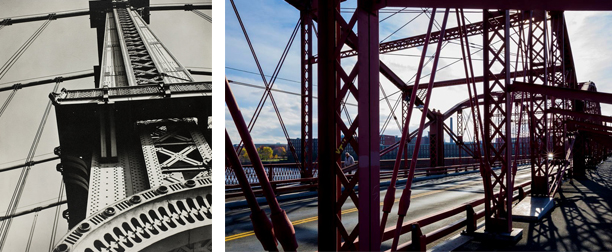 A conversation with Julian Fisher Robert Hendrickson, Chris Pullman Esther Pullman, Raymond Smith, and Tom Strong moderated by Laura WexlerMonday, May 7 · 4:30 pm Room 108, Whitney Humanities CenterSponsored by Public Humanities at Yale and the Whitney Humanities Center in conjunction with the Gallery exhibit "Trapped in the Middle: Photographs by Julian Fisher"